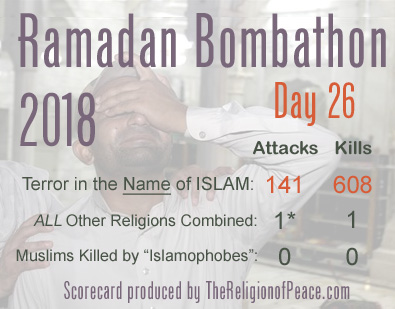 Obama’s IranThe Obama administration secretly sought to give Iran access — albeit briefly — to the U.S. financial system by sidestepping sanctions kept in place after the 2015 nuclear deal, despite repeatedly telling Congress and the public it had no plans to do so.An investigation by Senate Republicans released Wednesday sheds light on the delicate balance the Obama administration sought to strike after the deal, as it worked to ensure Iran received its promised benefits without playing into the hands of the deal’s opponents. Amid a tense political climate, Iran hawks in the U.S., Israel and elsewhere argued that the United States was giving far too much to Tehran and that the windfall would be used to fund extremism and other troubling Iranian activity.The report by the Senate Permanent Subcommittee on Investigations revealed that under President Barack Obama, the Treasury Department issued a license in February 2016, never previously disclosed, that would have allowed Iran to convert $5.7 billion it held at a bank in Oman from Omani rials into euros by exchanging them first into U.S. dollars. If the Omani bank had allowed the exchange without such a license, it would have violated sanctions that bar Iran from transactions that touch the U.S. financial system.The effort was unsuccessful because American banks — themselves afraid of running afoul of U.S. sanctions — declined to participate. The Obama administration approached two U.S. banks to facilitate the conversion, the report said, but both refused, citing the reputational risk of doing business with or for Iran.“The Obama administration misled the American people and Congress because they were desperate to get a deal with Iran,” said Sen. Rob Portman, R-Ohio, the subcommittee’s chairman.Issuing the license was not illegal. Still, it went above and beyond what the Obama administration was required to do under the terms of the nuclear agreement. Under that deal, the U.S. and world powers gave Iran billions of dollars in sanctions relief in exchange for curbing its nuclear program. Last month, President Donald Trump declared the U.S. was pulling out of what he described as a “disastrous deal.”The license issued to Bank Muscat stood in stark contrast to repeated public statements from the Obama White House, the Treasury and the State Department, all of which denied that the administration was contemplating allowing Iran access to the U.S. financial system.Shortly after the nuclear deal was sealed in July 2015, then-Treasury Secretary Jack Lew testified that even with the sanctions relief, Iran “will continue to be denied access to the world’s largest financial and commercial market.” A month later, one of Lew’s top deputies, Adam Szubin, testified that despite the nuclear deal “Iran will be denied access to the world’s most important market and unable to deal in the world’s most important currency.”Yet almost immediately after the sanctions relief took effect in January 2016, Iran began to complain that it wasn’t reaping the benefits it had envisioned. Iran argued that other sanctions — such as those linked to human rights, terrorism and missile development — were scaring off potential investors and banks who feared any business with Iran would lead to punishment. The global financial system is heavily intertwined with U.S. banks, making it nearly impossible to conduct many international transactions without touching New York in one way or another.Former Obama administration officials declined to comment for the record.However, they said the decision to grant the license had been made in line with the spirt of the deal, which included allowing Iran to regain access to foreign reserves that had been off-limits because of the sanctions. They said public comments made by the Obama administration at the time were intended to dispel incorrect reports about nonexistent proposals that would have gone much farther by letting Iran actually buy or sell things in dollars.The former officials spoke on condition of anonymity because many are still involved in national security issues.As the Obama administration pondered how to address Iran’s complaints in 2016, reports in The Associated Press and other media outlets revealed that the U.S. was considering additional sanctions relief, including issuing licenses that would allow Iran limited transactions in dollars. Democratic and Republican lawmakers argued against it throughout the late winter, spring and summer of 2016. They warned that unless Tehran was willing to give up more, the U.S. shouldn’t give Iran anything more than it already had.At the time, the Obama administration downplayed those concerns while speaking in general terms about the need for the U.S. to live up to its part of the deal. Secretary of State John Kerry and other top aides fanned out across Europe, Asia and the Middle East trying to convince banks and businesses they could do business with Iran without violating sanctions and facing steep fines.“Since Iran has kept its end of the deal, it is our responsibility to uphold ours, in both letter and spirit,” Lew said at the Carnegie Endowment for International Peace in March 2016, without offering details.That same week, the AP reported that the Treasury had prepared a draft of a license that would have given Iran much broader permission to convert its assets from foreign currencies into easier-to-spend currencies like euros, yen or rupees, by first exchanging them for dollars at offshore financial institutions.The draft involved a general license, a blanket go-ahead that allows all transactions of a certain type, rather than a specific license like the one given to Oman’s Bank Muscat, which only covers specific transactions and institutions. The proposal would have allowed dollars to be used in currency exchanges provided that no Iranian banks, no Iranian rials and no sanctioned Iranian individuals or businesses were involved, and that the transaction did not begin or end in U.S. dollars.Obama administration officials at the time assured concerned lawmakers that a general license wouldn’t be coming. But the report from the Republican members of the Senate panel showed that a draft of the license was indeed prepared, though it was never published.And when questioned by lawmakers about the possibility of granting Iran any kind of access to the U.S. financial system, Obama-era officials never volunteered that the specific license for Bank Muscat in Oman had been issued two months earlier.According to the report, Iran is believed to have found other ways to access its money, possibly by exchanging it in smaller quantities through another currency.The situation resulted from the fact that Iran had stored billions in Omani rials, a currency that’s notoriously hard to convert. The U.S. dollar is the world’s dominant currency, so allowing it to be used as a conversion instrument for Iranian assets was the easiest and most efficient way to speed up Iran’s access to its own funds.For example: If the Iranians want to sell oil to India, they would likely want to be paid in euros instead of rupees, so they could more easily use the proceeds to purchase European goods. That process commonly starts with the rupees being converted into dollars, just for a moment, before being converted once again into euros.U.S. sanctions block Iran from exchanging the money on its own. And Asian and European banks are wary because U.S. regulators have levied billions of dollars in fines in recent years and threatened transgressors with a cutoff from the far more lucrative American market.
Trade War SurrenderHere is the deal.  China makes cheap steel.  Not just inexpensive steel.  Cheap steel.  It will rust in less than an hour when exposed to moisture and air. We know the metallurgy of this steel, because we have been using it for so long.  Now, the globalists would have you believe that China only supplied 2% of steel used by US manufacturers.  Wrong.  Just plain false.  China dumps its steel into many western markets at below cost.  It is dumped to Canada, or Mexico, or Europe, and then it is regifted with a slight markup to the US.  The truth is that China makes up about 40% of US steel consumption.  Trump knows this, because every manufacturer with a lab knows this, no matter what the COA says.So, Trump has placed the tariff of Canada, Mexico, and other shippers of steel to the US.  The result has been a huge plunge in the US trade deficit.  This is good news for Trump’s America first policy, and bad news for the globalist Syndicate that wants to see America lose its manufacturing base completely.  The news media would have you believe that this is a "trade war" with the rest of the world.  The fact is that this is a retaliation for the stealth attack on American industry by China.  The good news continued in April, when according to the Census Bureau, the US deficit shrank again, down 2.1% from a revised $47.2BN to $46.2BN - the lowest since September 2017, and beating not only the $49BN consensus estimate, but also below the seemingly impossible Wall Street estimate of $46.2BN.The number was so good, some were wondering why Trump didn't pre-tweet it, as he did with the payrolls report.  Incidentally, with today's revision, the March plunge in the US trade deficit has now dropped to $10BN, the lowest since 2008, and the second biggest improvement in the US deficit on record.  Are you tied of winning yet?  Me neither.All Trump’s attackers said this would start a trade war that no one would win.  They were all wrong.  Broken down by category, the goods deficit decreased $1.0 billion in April to $68.3 billion. The services surplus decreased less than $0.1 billion in April to $22.1 billion.The good news: exports of goods and services increased $0.6 billion, or 0.3%, in April to $211.2 billion. Exports of goods increased $0.3 billion and exports of services increased $0.3 billion.The increase in exports of goods mostly reflected increases in industrial supplies and materials ($1.3 billion) and in foods, feeds, and beverages ($0.7 billion). A decrease in capital goods ($1.4 billion) partly offset the increases.Meanwhile, the countries that should be worried that they may fall in Trump's trade war sights, and recorded deficit with the US in March, included China, of course, with a $30.8 billion deficit, down sharply from $34.2 billion a month earlier, but also the European Union ($13.2), Mexico ($6.0), Japan ($5.9), Germany ($5.6), OPEC ($3.3), Italy ($2.4), India ($2.0), Canada ($1.7), France ($1.6), South Korea ($1.3), Taiwan ($1.1), and Saudi Arabia ($0.9).Finally, to help Trump make his economic case even stronger, the US deficit excluding petroleum products: after hitting a record in February, continued its dramatic improvement in April, suggesting that whatever Trump is doing to boost overall trade is absolutely working, as it shrank from over $50BN in February to just $41BN in April.  Do the match, Earth explorers.  That is a rate of more than $108 billion a year.  We are now talking real money.Here She Comes: Miss America?Miss America is scrapping its swimsuit competition and will no longer judge contestants based on physical appearance, the organization announced Tuesday."We are no longer a pageant," Gretchen Carlson, the first former Miss America to be named chair of the Board of Trustees of the Miss America Organization, said on "GMA." "We are a competition."  You will recall that she is the woman who sued Fox News for sexual harassment.  The former Miss America got a little tired of being promoted for her looks on camera, which apparently attracted some unwanted attention.In place of the swimsuit portion of the competition, Miss America contestants will now take part in a live interactive session with the judges, according to the organization.  No.  Not that kind of interaction.  Women in tuxedos or women with tool belts, but there will be no more waxings or suctions or implantations on display.  The contestants from all 50 states and the District of Columbia will be asked to demonstrate their passion, intelligence and overall understanding of the job of Miss America.  The nationwide hunt for a woman who is a 10 from the neck up who can actually complete a sentence with proper grammar is now on for sure.  The issue is this.  Beauty has always been with these eyes before.  Little girls in every county in America are being powdered, plucked, painted and bedazzled by their mommies in hopes of wearing a long series of crowns and tiaras.  These girls have been posing, dancing, singing, and puckering in front of judges their whole lives, and now, all of a #MeToo sudden, looks don’t count?  You have to be joking.I assure you, it is no joke.  The organization is also getting rid of the nite gown portion of the competition and instead asking contestants to wear attire that makes them feel confident and expresses their personal style.  Okay, it isn’t called nite gown, it’s called evening gown, but it is a form-fitting gown you wear at nite.  ‘Nuff said.The contestants will also discuss how they will advance their chosen causes, called "social impact initiatives" by the Miss America Organization.  Personally, I think everything a woman says has social impact, but that is just me.  Men are just not very, well, socially impactful.  "We’ve heard from a lot of young women who say, ‘We’d love to be a part of your program but we don’t want to be out there in high heels and a swimsuit,’ so guess what, you don’t have to do that anymore," Carlson said. "Who doesn’t want to be empowered, learn leadership skills and pay for college and be able to show the world who you are as a person from the inside of your soul."  Famous words from beta club girls with braces and wool plaid skirts.She continued, "That’s what we’re judging them on now."Axelle/Bauer-Griffin/FilmMagic viaages"I could have never expected what would happen when I sued my former employer at Fox News for sexual harassment 22 months ago, but look what has happened," she said. "Thousands of women have been inspired to know that they can stand up and speak up and their voices will be heard."Carlson added, "If I’ve been a beacon of hope to any woman in that process, it has been worth it."The sweeping changes to Miss America aim to help the organization be more inclusive and empowering for all women. Carlson also said that she hopes the revamped competition will resonate more with young people."We are now open, inclusive and transparent and I want to inspire thousands of young people across this country to come and be a part of our program," she said. "We want you and we want to celebrate your accomplishments and your talents and then we want to hand you scholarships."The Miss America organization courted controversy earlier this year when internal emails were released from the group's former CEO Sam Haskell. In the leaked emails, Haskell, who later resigned, and others were insulting the appearance, intellect and personal lives of former pageant winners, including Carlson.  Carlson is now part of an all-female leadership team at Miss America."This is a new beginning and change can sometimes be difficult but I know a lot about change," she said. "My life has worked in mysterious ways. I never thought I’d be the chairwoman of the Miss America Organization, but here I am and we’re moving it forward and we’re evolving in this cultural revolution."The 2019 Miss America Competition airs live on ABC on Sunday, Sept. 9, at 9 p.m. EST.  I honestly worry for the human race, Earth explorers.  There are only two things that have allowed us to survive the dinosaurs, floods, wars, and pandemics.  Beautiful women and beer.  Truth be told, based on the looks of the Miss America competition, it might be beautiful women or beer.By the way, Nanci Pelosi finally caught Donald Trump in a lie.  It was really big, and she was right.  Trump made a huge announcement of his winning again on his 500th day in office.  She stated the truth, when she tweeted out it was, in fact, his 501st day in office.  Impeach 45.The Drug War: Taliban Trillion Dollar Industry“Heroin’s become a global issue,” General Nicholson told reporters on Monday during a teleconference news briefing from Afghanistan. “These criminals living in Afghanistan who are closely linked to the Taliban are responsible for 85 percent of the world’s opium.”He said that the campaign against Taliban drug labs, which he said numbered about 400 to 500 across the country, would continue into the foreseeable future. The United States alone spends more than $8 billion to fight the drug trade.  Drugs processed in the Middle East account for between 1-1.5% of the global domestic product.  The cash spent by Americans on Heroin and drugs other than Marijuana, have addicted the banks, politicians, and several US agencies as surely as if they had the needle in their arm.Regional experts suggest that the campaign is necessary, as the drug trade, estimated to make up at least 60 percent of the Taliban’s income, has helped sustain the war. The Taliban have recently turned to refining heroin from the country’s vast poppy production, which greatly increases their profits.For years, most of the harvest was smuggled out in the form of bulky opium syrup that was refined in other countries. But officials say that now, at least half of Afghan opium is processed in the country.General Nicholson characterized the Taliban as a criminal drug organization masquerading as religious and political leaders.“They fight so that they can keep profiting from narcotics trade and other criminal activities,” he said during a separate news conference on Monday in Kabul with the Afghan Army chief of staff. There are 13 major drug trafficking organizations in Afghanistan, General Nicholson said, seven of which are in Helmand Province, a stronghold for the militants.The Taliban used to prohibit poppy cultivation when they governed the country in the 1990s. But since they were toppled in 2001, and later became an insurgent group, mounting a war against the Afghanistan government and its American sponsors, the Taliban have increasingly come to depend on the opium trade for funds.New Focus: Drugs, not land.The Trump administration's new Afghanistan strategy has made little progress against the Taliban insurgency since August, and the country remains a "dangerous and volatile" place after 17 years of war, a government watchdog report says.The conclusion by three U.S. agency watchdogs late on May 21 contrasted with assertions by the Pentagon that Afghan forces, with U.S. support, have "turned the corner" and captured momentum in the war against the Taliban.  The report to Congress by the inspectors-general of the Pentagon, State Department, and U.S. Agency for International Development, in seeing "few signs of progress" in the three months ended on March 31, cited a series of deadly attacks by the Taliban and other militant groups."The Taliban and the Islamic State in Iraq and Syria-Khorasan each launched high-profile attacks in Kabul that killed hundreds," the report noted."The Taliban continued to hold territory and launched devastating terrorist attacks in Kabul and across the country," it said.On May 21, the Taliban warned Kabul residents that it is planning more attacks in the Afghan capital and residents should avoid "military centers" to minimize civilian casualties.  The Trump administration, in launching a new war strategy in August, said it was stepping up the U.S. military campaign against the drug manufacturing capability of the Taliban in hopes that the increased use of force would convince the Taliban it cannot win the war and force it to join peace negotiations.But the inspectors-general said that "there was little publicly available evidence that the actions to increase pressure on the Taliban were having a significant impact."In February, the Afghan government offered to start a reconciliation process with the Taliban with no preconditions, but the militant group spurned the offer.  The report also found no "significant" gains in territory by U.S. and Afghan forces, despite the White House strategy's goal to increase the territory under government control to 80 percent from 64 percent through intensified air strikes and ground operations.Beyond Afghanistan, the report said the White House's efforts to force Pakistan to take action against militants who launch attacks on Afghanistan from its territory also have not borne fruit.  It seems the change in ficus from terrorists to drug manufacturers is throwing everyone off their game.  The globalist Syndicate knows what’s going on, but they don’t want to be seen as defending drug production, when that is exactly what they are doing."Despite suspending between $1.5 billion and $2 billion in planned security aid to Pakistan, that country did not take any significant action to eliminate terrorist safe havens," it said.The report was also doubtful about progress being made through parliamentary elections in Afghanistan, which were originally scheduled for July and have been postponed until October.  It questioned the extent to which balloting amid Taliban resistance will promote peace.  The reality might just be that the Trump Administration doesn’t want peace with them.  He doesn’t care about peace with them.  What he wants is that they are out of the drug manufacturing business, for good.The United States has about 15,000 support troops in Afghanistan who provide military assistance but are not involved directly in combat.  Asked about the report's grim assessment, a Pentagon spokesman, Army Colonel Rob Manning, said officials believed "chaos and progress can coexist" in Afghanistan. "That's exactly what we feel is happening in Afghanistan," he said.The air campaign was launched in November after President Trump expanded the U.S. military’s authority to target insurgents in Afghanistan and represents the most robust effort yet to strike at the country’s $1.6 billion drug trade.“It’s the first time we’ve used air power to … strike and put pressure on Taliban revenue in the 17 years of the war,” said Air Force Brig. Gen. Lance Bunch, who heads the air operation targeting insurgent revenues.Officials say it is still too early to measure the impact of the strikes on the Taliban’s operations. The Taliban generally reduces its combat operations during the winter months when many areas remain impassable. A new fighting season is just getting underway.The air campaign won’t eliminate the massive drug trade in Afghanistan but is designed to have an impact on Taliban operations as they gear up for another fighting season, said David Sedney, a senior associate at the Center for Strategic and International Studies and former top Pentagon official.“You can have an immediate tactical impact,” Sedney said.More than half the Taliban’s annual budget of an estimated $300 million to $500 million comes from drug sales, according to coalition statistics. Afghanistan accounts for two thirds of the global poppy crop, according to the United Nations.  Trump’s logic is that if you destroy the flow of American cash in the drug trade, you will destroy the Taliban without endangering American lives.The air campaign is not the first time the coalition and Afghanistan’s government have targeted the drug trade. Afghanistan’s government has launched eradication programs and the U.S. military has supported efforts to try and convince poppy farmers to switch to legal crops.Those efforts weren't always sustained, Sedney said.But the air campaign allows the U.S.-led coalition to act quickly on intelligence, striking labs in remote reaches of the country. Most of the labs, which process heroin or morphine, are in areas controlled or influenced by the Taliban and where government troops have troubling reaching.Some of the labs are mobile facilities that are only in use for days.  It takes accurate and timely intelligence to target these operations, and Trump has empowered Sedney to adapt and destroy them as fast as he can.  Prior to the new authorities granted by the Trump administration, U.S. air power was limited largely to coming to the rescue of Afghan forces if they were in a firefight with militants. Airstrikes were also used to protect American forces as needed.Last year, Trump directly authorized an expansion of U.S. military advisers to Afghanistan, bringing the number to about 14,000. He also granted the U.S. military autonomous authority to conduct offensive airstrikes against the Taliban.  “The new authority allowed us to strike in areas where previously the Taliban felt like they were completely safe,” Bunch said in a telephone interview from Kabul.The number of bombs and other weapons dropped by U.S. aircraft in Afghanistan went to 847 in the first two months of this year, up from 254 during the same period in 2017.  The changes have resulted in another of Obama’s being reversed.  That policy had directly and specifically blocked the US military from attacking the heroin production stream, as though he were profiting from it himself.The Taliban, which ruled Afghanistan for four years until the 2001 U.S.-led invasion toppled them, has been pushed out of most major towns and cities, but still controls some remote regions of the country.The operation in Afghanistan was partly inspired by a similar effort against the Islamic State that targeted militant cash stockpiles and oil facilities in Iraq and Syria. Those airstrikes helped lead to the collapse of Obama’s Islamic State.Sex and the BrainYou are doubtless aware that sex can improve your mood but did you know that it can also sharpen your memory?A recent study, published in the journal Archives of Sexual Behavior, showed that people over 50 could boost their short-term memory by engaging in an active sex life. In 2012, 6,016 men and women completed a memory test and questionnaires regarding their health, diet, sex lives, as well as their emotional connection to their partners. In 2014, the process was repeated, and researchers from the University of Wollongong in Australia compared the results to see what changed during that time, as Men’s Health reported.The bad news is that in general people’s memories declined over the two-year period — but people who had more sex,  and felt a stronger emotional bond with their partners during intercourse, scored higher on memory tests, as Men’s Health cited. Although it only boosts the short term memory, you now know what to do if you lost your keys or you are trying to remember that name to finish your story.  Or, even if you don’t remember where you left your keys, you will feel much better about it.A 2016 study conducted by a team from Canada’s McGill University also found that women who have more sex have better memories, noted the Independent. They found a correlation between the growth of the hippocampus, the area of the brain the controls emotions, memory and the nervous system, and sex.  So, fatten up your hippocampus, by getting jiggy with it.Cue the Barry White.Life on MarsOrganic matter has been found on Mars in soil samples taken from 3 billion-year-old mudstone in the Gale crater by the Curiosity rover, NASA announced Thursday. The rover has also detected methane in the Martian atmosphere.The search for life outside Earth focuses on the building blocks of life as we know it, which includes organic compounds and molecules -- although these can exist without life. Organic matter can be one of several things: a record detailing ancient life, a food source for life or something that exists in the place of life.No matter its purpose, these work as "chemical clues" for researchers about Mars.Methane is considered the simplest organic molecule. It's present in other places in our solar system that could host life, like Saturn and Jupiter's moons Enceladus, Europa and Titan. And if life does exist elsewhere, it may be very different or even form differently from how we understand life on Earth.Finding clues beneath the surfaceWe've been exploring the surface of Mars in hopes of understanding the Red Planet since NASA's Viking mission in the 1970s. The Viking Project was the first US mission to safely land spacecraft on the Martian surface, as well as send back images.And although hopes were high that the two landers and their instruments would detect signs of life or organic compounds in samples taken from the surface, that didn't happen.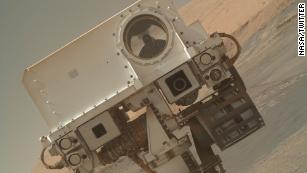 Spunky Mars Curiosity Rover snaps a new selfieDecades later, Viking helped inspire the instruments on today's Martian rovers. And Curiosity dug a little deeper beneath the surface, which is blasted with radiation, to see what stories the soil had to tell.Curiosity sampled sites by drilling five centimeters below the surface in the Gale crater, which is where the rover landed in 2012. The 96-mile crater, named for Australian astronomer Walter F. Gale, was most likely formed by meteor impact between 3.5 to 3.8 billion years ago. It likely held a lake, and now includes a mountain.The rover was able to heat the samples to between 932 and 1508 degrees Fahrenheit and study the organic molecules released through gas analysis. The organic molecules and volatiles, comparable to samples of sedimentary rock rich in organics on Earth, included thiopene, methylthiophenes methanethiol and dimethylsulfide.They don't exactly roll off the tongue, but researchers believe that these are fragments of larger molecules that were present on Mars billions of years ago. And the high amount of sulfur in the samples is most likely how they've lasted so long, the researchers said. Drilling beneath the surface, rather than sampling what was on top like Viking did, also helped.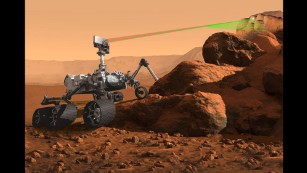 New Mars 2020 rover will be able to 'hear' the Red PlanetPotential contaminants were analyzed and accounted for, so the results are the most conclusive yet."The Martian surface is exposed to radiation from space," said Jen Eigenbrode, a study author and research scientist at the Goddard Space Flight Center. "Both radiation and harsh chemicals break down organic matter. Finding ancient organic molecules in the top 5 centimeters of rock that was deposited when Mars may have been habitable bodes well for us to learn the story of organic molecules on Mars with future missions that will drill deeper."Methane in the airOver five years, Curiosity has used its Tunable Laser Spectrometer to measure methane in the atmosphere at the Gale crater. Before, researchers couldn't understand why the little bit of methane detected in the Martian atmosphere varied. With five years of data from a single location, they now have answers.There is a seasonal variation to the methane that repeats, which means the methane is being released from the Martian surface or from reservoirs beneath the surface. The methane could even be trapped in water-based crystals beneath the surface.Methane is a strong greenhouse gas, and it could have supported a climate that sustained lakes on Mars. That could even be happening beneath the surface now, the researchers said. The release of methane is an active process on Mars, which could suggest new things about what's unfolding on the Red Planet.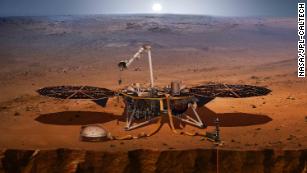 NASA launches mission to MarsDetecting this organic molecule in the atmosphere, combined with the finding of organic compounds in the soil, has strong implications about potential life on Mars in its past.The Gale Crater was probably habitable 3.5 billion years ago, based on what Curiosity has shown us. Then, the conditions would have been comparable to Earth. This is also when life was evolving on our own planet.Knowing that these molecules and compounds were present, then, gives new strength to the idea that life originated or existed on Mars and that more work by the Martian rovers can uncover the past.NASA's InSight Lander, launched on May 5, will land on Mars on November 26. Its two-year mission will explore Mars to see if it's "geologically alive," or active below the surface. For example, scientists want to know if it has "Mars quakes." And the Mars 2020 rover, which is expected to launch July 2020, may be able to assist with one day retrieving soil samples from Mars."Are there signs of life on Mars?" asked Michael Meyer, lead scientist for the Mars Exploration Program at NASA Headquarters. "We don't know, but these results tell us we are on the right track."Money for NothinI really think the audacity of the fake stream news has reached new heights, if that is even possible.  Media outlets portray George Soros as a Holocaust survivor.  Seriously.  What would you call a Hungarian Nazi who collected the personal belongings of Jews as they headed for camps, roadside ditches to be slaughtered, or medical experiments like lab animals?  A survivor?  Or an opportunist.  He became a billionaire by currency speculation and ended up breaking the Bank of England by shorting the English pound.   He has since used his money and his hatred for freedom and liberty in a lifetime effort to destroy America.  Liberal billionaire George Soros blamed the Trump administration for the current woes in society, adding that 'everything that could go wrong, has gone wrong.'The 87-year-old, who frequently donates to the Clintons, did not mince his words and accused the President of being 'willing to destroy the world.''The bigger the danger, the bigger the threat, the more I feel engaged to confront it,' Soros said Thursday in an interview with The Washington Post.  He had just finished an appearance at the Human Rights Watch conference in Zurich, Switzerland. 'So in that sense, yes, I redouble my efforts,' he added. Soros was an enormous contributor to the Hillary Clinton campaign, and the billionaire has pushed for heavy donations to various campaigns across the globe that push globalism. But lately, he has been faced with a slew of attacks from the likes of Roseanne Barr to Vladmir Putin claiming things such as him being a Nazi sympathizer and controlling the Democratic Party. 'It makes it very difficult for me to speak effectively because it can be taken out of context and used against me,' Soros stated. Soros is still in shock that Trump won the election, something he didn't see happening. He was adamant, however, to voice his discontent for Senator Gillibrand of New York. He felt that her work to push former senator Al Franken to resign after several women came forward with allegations of sexual misconduct was 'in order to improve her chances.'  Soros, a native of Hungary, has made his fortune by managing hedge funds and betting on currency changes. He has given away billions to non-profit groups who show promise and commitment to destroying America.  One of these is the OFA, Obama’s army of 30 thousand activist trainers who formed and organized violent street terror groups like the Black Bloc, ANTIFA, and have actually attacked voters in line at conferences and injured police. I know it’s hard to fathom numbers like what I am about to share.  Most of us will not make much more than a million dollars in our entire lifetime.  George Soros-backed candidates for district attorney in Sacramento, San Diego and Alameda counties lost to their conservative opponents in midterm elections on Tuesday, handing the "Open Society" billionaire a handful of embarrassing defeats in the most progressive state in the US.Soros and several other like-minded donors - the American Civil Liberties Union, for example - poured millions into four DA races across California in hopes of electing reform-minded DAs. Instead, the judges running against Soros's candidates won by comfortable margins.Conservative Sacramento incumbent Anne Marie Schubert won with 64% of the vote.Incumbent Republican Summer Stephan received 64% of the vote in San Diego.And Alameda County incumbent District Attorney Nancy O’Malley also won her race with 60% of the vote.In each case, Soros's team had thought the incumbents were vulnerable to a challenge given the supposed anti-Republican backlash caused by Trump.Another Soros-backed candidate, Contra Costa County District Attorney Diana Becton, won, but may face a runoff in the November general election if she fails to win more than 50% of the votes in a recount that is ongoing, according to the Daily Caller. Since 2014, Soros has spent more than $2.7 million in DA races in California alone, helping more liberal candidates catch up with their conservative counterparts. And since 2014, he has spent some $16 million in 17 races in other states, with his candidates winning 13 of them.The losses in this cycle were so bracing, that Michael Smolens, a columnist with the San Diego Tribune,questioned whether "these are mere speed bumps or is the political pendulum swinging against Soros and his progressive coalition?"Deep State Never BetraysIf the Deep State officers, like Fraulein Shultz, were to conspire to murder your brother, would you do everything in your power to bring her to justice?  Not if your family is conscribed to work for the Deep State. You let your family member die, and you bow your head and say, “Yes.”Such is the case with this story.  BREAKING: Aaron Rich Attorneys Subpoena Twitter to Turn Over All Direct Messages from: Wikileaks, Julian Assange, KimDotCom, Cassandra Fairbanks, Gateway Pundit, etcLet me make this clear to you.  There have been no leads to the murder of Seth Rich. Aaron Rich is suing conservative activists and media outlets for allegedly spreading conspiracy theories about the slain staffer.The survivors of Seth Rich, the victim of what I allege was a contract murder, are using their golden star to cut through the privacy of reporters around the world in violation of numerous constitutions.  What do you think Twitter is going to do about it?  As an executive member of the Deep State media, what do you think?Twitter sent out notices to several investigative reporters and media outlets on Friday including: Wikileaks, Julian Assange, Kim DotCom, Cassandra Fairbanks and The Gateway Pundit that they intend to comply with the request.  Who’s sweating spinal fluid now?The liberal and Democrat-connected attorneys for Aaron Rich are demanding Twitter turn over all direct messages from these accounts to Aarron Rich’s attorneys.On Friday, Twitter sent out letters to several conservatives and media outlets including Wikileaks informing the account owners that the attorneys for Aaron Rich are seeking information from the private accounts.I am including a copy of the letter sent to The Gateway Pundit — (sections and phone numbers deleted).This action is pending in: United States District Court, District of ColombiaThe attorney(s) representing subpoenaing party is: Michael J. GottliebTwitter has not disclosed any information regarding your account at this time. However, we wanted to bring this matter to your attention. Please be advised that Twitter may be obligated to produce basic subscriber information related to your account in the future. Accordingly, please advise within 14 days from the date of this notice, from the email address associated with your Twitter account, @gatewaypundit, if you intend to appear in this matter or file a motion to quash. Please also provide us with copies of any papers you file with the Court. If you plan to have your attorney contact us, please first respond to this email from the email address associated with your Twitter account, @gatewaypundit, letting us know that your attorney will be contacting us and providing us with your attorney’s name and contact information.While we cannot give you any legal advice, we suggest that you seek your own counsel in this matter. If you need assistance seeking counsel, you may consider contacting the Electronic Frontier FoundationElection Season has Begun: The Smell is Getting HorrendousThe Globalist Elites know how they lost the last election.  My statistical study in October of 2016 proved how the much touted polls were wrong. The fact that 85% of households no longer have a land line escaped them.  The fact that cell phones had advanced into smart phones since the previous election escaped them.  The fact that people with smart phones get their news and political information from their devices other than TV—and thus cable news and satellite news is not effective—escaped them.  But when I polled smart phone users and found that 78% of them were voting for Donald Trump, which converted into 314 Electoral votes, they were incredulous.  Didn’t matter.  I was right, and I had the data to prove it down to the last State.  Well, now the Elites are taking strong and immediate actions to prevent creative citizens from expressing their sense of humor, anger and frustration, and solidarity with the candidate of their choice.  What they are proposing this week could make posting on social media equivalent to running with scissors.The European Union is proposing a new copyright law that would lead to the banning of memes on the internet.  The EU Copyright Directive intends to protect the intellectual property rights of people who upload their material to the internet.You better be prepared to take your own photos, or draw your own art.  The new law will require "all content uploaded to the internet to be monitored by media police and the post will be deleted if it looks like you used a picture already copyrighted.The law would "destroy the internet as we know it" warn experts, who add it would "allow big companies to control what we see and do online".  The freelance contributors, of which there are tens of millions, would have their political voice rendered silent.Essentially, experts are arguing the stringent copyright protections of specifically Article 13 of the new law would damage the sharing of parody content and memes which, while themselves being original and creative works, are often developed on top of or as an edit of other people's original content.Memes including image macros - such as the stock photograph of a distracted boyfriend taken by photographer Antonio Guillem - are often shared without the approval of the copyright holder.  But let’s be serious, people.  If you post a picture on the web, you already gave to the public domain for free.  It is free and open content.  Only the social media moguls themselves have actually enforced such copyright infringement on YouTube or other media. The originators of the content never received a dime for their work, because they are trying to build their brand.  People don’t pay for squat on the internet.  We have a hard enough time getting them to pay for archives.  They want everything for free.Academics from intellectual property research centres in Europe wrote an open letter regarding the copyright directive.  Of course, as should be expected, the allegations have been robustly rejected by the European Commission.  Introducing the legislative drive in 2016, European Commission president Jean-Claude Juncker said he wanted "journalists, publishers and authors to be paid fairly for their work".The copyright protections would apply to that work "whether it is made in studios or living rooms, whether it is disseminated offline or online, whether it is published via a copying machine or commercially hyperlinked on the web."  If you truly believe that liberal shots at conservatives will be censored, you are just plain stupid.In response to the campaign, a European Commission spokesperson told Sky News: "The idea behind our copyright proposals is that people should be able to make a living from their creative ideas.  And, I have beachfront property in Arizona for sale.  What a deal, right?Here we go Again: The Oil BoomA battle is playing out in Midland, TX between employee-starved local businesses and multinational energy companies who are poaching local residents left and right for high-paying jobs as the latest Permian Basin shale-oil boom accelerates.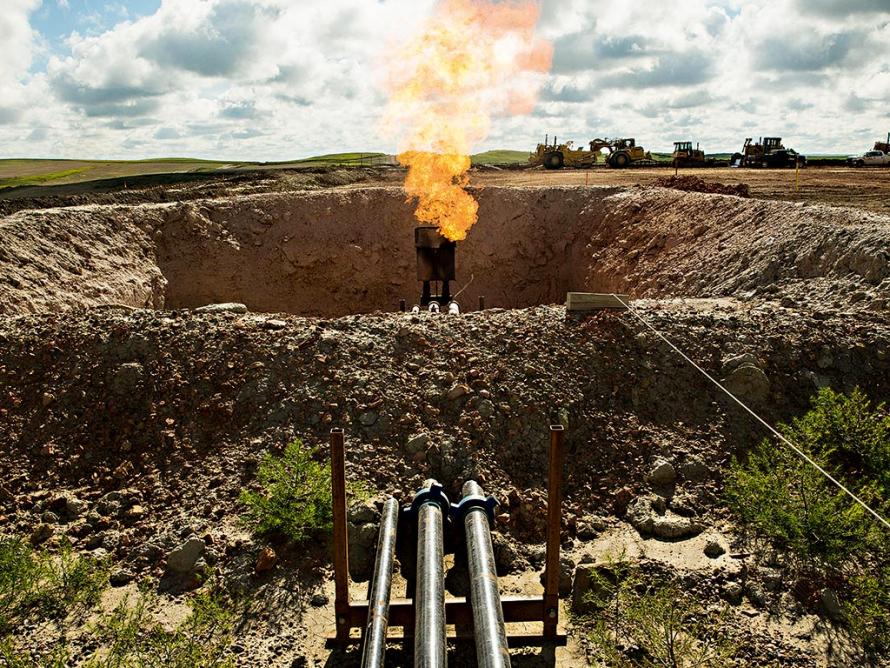 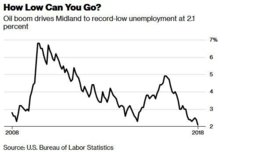 "This economy is on fire," said Morales - who is also the proprietor of Mulberry Cafe and Gerardo's Casita. Unfortunately, the fire is so hot that the Mayor is scrambling to fill open jobs - from local government positions, to cooks at his restaurants. In the country’s busiest oil patch, where the rig count has climbed by nearly one third in the past year, drillers, service providers and trucking companies have been poaching in all corners, recruiting everyone from police officers to grocery clerks. So many bus drivers with the Ector County Independent School District in nearby Odessa quit for the shale fields that kids were sometimes late to class. The George W. Bush Childhood Home, a museum in Midland dedicated to the 43rd U.S. president, is smarting from a volunteer shortage.And it doesn't take much to get hired by the oil industry - which, as Bloomberg summarizes, "will hire just about anyone with basic training"... and it will quickly double, triple or x-ple their pay in the process. "It is crazy" said Jazmin Jimenez, 24, who flew through a two-week training program at New Mexico Junior College about 100 miles north of Midland. Jimenez was hired by Chevron as a well-pump checker. "Honestly I never thought I’d see myself at an oilfield company. But now that I’m here -- I think this is it."And at $28-an-hour, Jimenez makes double what she was earning as a prison guard at the Lea County Correctional Facility in Hobbs. Meanwhile, innovations in oilfield technology promise to find new and efficient ways of finding and pulling oil from the pancaked lawyers of rock in the 75,000 square-mile Permian basin - an extraction method which now accounts for 30% of all US output. The booming shale economy has also effected the local real-estate market - as the supply of homes for sale is the lowest on record according to the Texas A&M Real Estate Center. The $325,440 average price in Midland is the highest since June 2014, the last time the world saw oil above $100 a barrel. Apartment rents in Midland and Odessa are up by more than a third from a year ago, with the average 863-square-foot unit commanding $1,272 a month.People who move for jobs are stunned by the cost of living. Armin Rashvand’s apartment is smaller and costs more than the one he rented in Cleveland before moving last August to run the energy-technology program at Odessa College.“That really surprised me,” he said, because Texas’s reputation is that it’s affordable. “In Texas, yes -- except here.”Some of Rashvand's students with two-year degrees are making more than he does, despite his master's degrees in science, electrical and electronic engineering.Keep on truckin'And for those who would rather work a bit further upstream from the oilfields, schools that teach how to pass the test for a commercial drivers license (CDL) are packed.  “A CDL is a golden ticket around here,” said Steve Sauceda, head of the workforce training program at New Mexico Junior College. “You are employable just about anywhere.”Truckers in the shale fields can easily make six-figures, such as Jeremiah Fleming, 30, who is on track to make $140,000 driving flatbed trucks for Aveda Transportation & Energy Services Inc., hauling rigs. “This will be my best year yet,” said Fleming, who used to work in the once-bustling shale play in North Dakota. “I wouldn’t want to go anywhere else.”So what is Mayor Morales doing? In order to try and retain employees, Morales has come up with several strategies - such as weekly vs. twice-monthly paychecks, more opportunities for overtime, and a "common-sense pitch" to employees thinking of jumping ship for the oil fields: “If you’ll stay with me, I can give you three quarters of what the oil will give you but you don’t have to get dirty or worry about getting hurt.” The Digital Hotel CaliforniaThat’s right. You can check out any time you like, but you can never leave.  Regardless of your background, socioeconomic status, or political spectrum, everything you do, everything you say, and everything you think is being subtly shaped by a “Deep State.” One need only watch the faces of the Senators who grilled Mark Zukerberg a short while ago.  They were concerned about privacy of the Facebook users.  They thought it’s unconscionable that Trump might have benefitted from data mining to identify potential supporting voters.  But every last one them also knew that the pasty-faced punk in the booster seat could end their political career with 60 days of Facebook jail.  Or worse.  Facebook could shadow ban their ads, and boost those of their liberal opponents.  Any commission put together by anyone looking into the nefarious activities of the social media giants will go as far as wet house paint in a Mississippi thunderstorm.But the shadow organization I’m talking about isn’t a past or present administration. This isn’t the Alt-Right or Globalist Left. There’s no FBI or NSA faction trying to control your mind. No, the Deep State is much larger and more powerful that you can imagine.  There are thousands of officers and trillions of dollars in their arsenal.  The tech giants and data miners overtly and surreptitiously control what you see, whom you connect with, what you read, click, and care about.  If you want to fight them, you must do so in the open with your voice person to person.  There is no way to buy ads, make posts, video blogs, or even webinars, because no one will see them, ever.Some, like Google, YouTube, Facebook and Twitter are doing this out in the open. They believe the American public either doesn’t know, doesn’t care, or realizes there is not a damned thing they can do about it.  The more powerful you are, the power they have over your presence.Others are just as powerful if not more so in their direct effect on your well-being, including Equifax and lesser known companies, shy away from the spotlight. Their offices may not be in Silicon Valley, but they’re minting profits from your information—whether you consent or not. If you are a problem, they can shut off your loans, destroy your job prospects in a background check, and even shut down your solicitation prospects.  They are forming our culture.  No, I am serious. They don’t provide an open platform onto which society can develop at unprecedented speed.  They don’t want us to assimilate our own natural state of balance.  They want to manipulate it, prevent it, promote it, and tell us what reality is and is not.  Our elected leaders are powerless to stop them, because they own the lawyers, the judges, and the court system through complex Terms of Service.  The Deep State of Data is a convenient and comprehensive public-private partnership that exchanges information for access—access to services and utilities for the people who support their agenda—and believe me they have one—and starve out the ones who do not.Meanwhile, your personal information generates endless amounts of digital gold for them. Take Facebook, for example. Every status update, like, and comment you’ve ever typed (even those you never published), every place you logged in from, every Messenger conversation and photograph, is paired with other “offline” data about you, then sold and exploited for any number of purposes. All I can tell you is that my pattern is screwing it up for everyone.  And I like it that way.  And that’s just one platform.Your Facebook activity, Google searches, clicks, views, and retweets form the currency with which the Deep State of Data trades. They endlessly mine, store, and sell this data, supplementing it with information gathered by way of personal tracking devices (smartphones, smartwatches, and smart speakers) to collect and analyze your calls, messages, movements, habits, and influences, further fueling algorithms engineered to psychologically manipulate you.  Of course, they are unaware that there are many of us out here who are manipulating them as well.  I feed the AI information and ideas like a virus, only when you catch this one, you’re cured.Artificial intelligence can shape what you think and how you think about it, telling you not only what to buy, but how often you need it, promoting specific agendas, feeding you fake news, and taking increasingly aggressive steps to garner even greater control.  Or, if you listen to X-Squared Radio, you can think for yourself, and you can feed your own sovereignty back into the AI and influence it right back.  Do you think the tech giants would ever detect it?  Do you think they could do anything about us, even if they do detect us?  We are much more powerful, because our thoughts are original and divine.  AI can only copy and combined what is fed into it.  So, let’s feed into it.  Don’t be afraid.  It’s why we are here.  If we leave, it will only know what the Globalist Elites tell it.  Are you listening, Sophia?  I am the origin of thought, not the echo you hear in your feedback loops.  I am coning for you.This isn’t a near-future dystopian scenario. It’s happening right now at terabytes per second.  People in power are using massive amounts of data collection, obfuscated algorithms, and AI to control and manipulate the public in subtle and unpredictable ways, and no one is outside of their reach.  So, let’s obfuscate and manipulate right back.  The human mind is the most complex dynamic algorithm ever designed.  Are you ready for the change?When the primary news source of 43 million people tailors its news feed based on past “click and like” behavior, and survives solely on advertising dollars, empirically neutral, nonpartisan, and even factually reliable media cease to exist. And yet the same outlets that serve us our news, interests, and other tailored, tunnel-vision-inducing hits of dopamine, do it under the guise of being “unbiased.” That’s doublethink at its finest.  You hear the words spoken by the news actors every day.  The same words are on every teleprompter in the world at the same time. Poll-tested words, specially selected by your likes and dislikes.   We’re told that it’s ok that these companies monitor and maintain huge Stasi-like profiles on us. It’s ok because they’re doing it for our benefit, so they can better serve us advertising, expand our networks with like-minded people, and give us the best possible answer to our searches. Although some aren’t quite buying this: ad blocker use is at an all-time high, the share of non-Google search engines continues to increase, and Global VPN usage by consumers continues to grow.Whether all at once, or through “death by a thousand cuts,” mainstream media and social media sites have betrayed the trust we once gave them. It’s over, and it’s not coming back.In a recent Pew survey about misinformation online, experts are split on the outlook for the future. Some hold out hope that AI and machine learning will save us, while others rely on human nature as their guidepost to optimism. And yet, for now, the algorithms are written by the same humans who are both the authors and recipients of bias, and the problem of “trusted” sources isn’t going away.The issue at hand is not one of bias, advertising, or even profiling, but control. Control over the how and the what, control over our personal information. It’s what many call “privacy” and though it’s quite easy to maintain in the real world (through intentional omission of information based on your social setting), protecting it in the digital world has become increasingly difficult—if not impossible.Mark Zuckerberg says “Users control their data” and that users “can leave anytime they want” but that is completely disingenuous. Look at the work involved to actually leave Facebook. And more concerning is “leaving Google” isn’t even an option. These are simple, bold, lies. All I’m saying here, Earth explorers, is that you have the opportunity to crate the world you want, right now.  All you have to do is be awake, aware, and sovereign.  All you have to do is remember that you are source, and you can say to the digital wind, “Peace. Be still,” and it will be so. Now, do you know who you are?When Theory Isn’t TheoryWe scientists are a little upset about the new oxymoron known as “settled science.” From the theory of evolution to global warming, or its newer replacement “climate change,” liberals frequently pound their favorite textbooks with fanatical enthusiasm, smugly dismissing anyone who dares question pre-approved narratives.Over the last several weeks, that point was made once again when one of the core assumptions about evolution was shown to be untrue.  Another two scientists, added to along long line of true explorers, just published a discovery that calls into question many of the tenets of Darwin, also incorrectly and universally known as the Theory of Evolution.  Remember, Earth explorers, hypothesis requires experimentation to collect data to prove or disprove them. There exactly zero facts to support the idea that species evolve into other species. Adaptation and mutation for survivability is not, and never has been, evolution.“Mark Stoeckle from The Rockefeller University in New York and David Thaler at the University of Basel in Switzerland […] together published findings last week sure to jostle, if not overturn, more than one settled idea about how evolution unfolds,” reported Phys.org, a major research news site.“It is textbook biology, for example, that species with large, far-flung populations—think ants, rats, humans—will become more genetically diverse over time,” the source explained.To the chagrin of many, it turns out those textbooks were wildly wrong.  A study of widespread DNA samples conducted by Stoeckle and Thaler found that genetic diversity among billions of humans and millions of birds “is about the same,” in the words of the lead researcher.That flies in the face of what evolutionary science has taught for years — namely that genetic diversity increases dramatically over time, setting up the conditions for natural selection, described by Darwin, to occur.  For years, scientists have assumed that animals have evolved at hugely different periods in time, each essentially on its own developmental “path.”It has also been long assumed that many animals roamed the earth long before human arrived.  But the new study found something amazing: The animals on earth today seem to have come into being at the same time as humans.  In analyzing the (DNA) barcodes across 100,000 species, the researchers found a telltale sign showing that almost all the animals emerged about the same time as humans,” Phys.org explained.90 percent of the species on earth, including human beings, all came to be in the last 100,000 or 200,000 years, a relatively short time span to evolutionists.“This conclusion is very surprising, and I fought against it as hard as I could,” David Thaler, one of the scientists behind the study, declared.Think about that for a moment: While he eventually concluded that his past assumptions were wrong, this scientist has just admitted that instead of following the data to their conclusion, he “fought against” evidence that didn’t fit an existing narrative. So much for the claim that scientists are impartial.“How does one explain the fact that 90 percent of animal life, genetically speaking, is roughly the same age?” Phys.org asked. “Was there some catastrophic event 200,000 years ago that nearly wiped the slate clean?”The science news site specifically steered clear of mentioning faith, but it’s worth noting that many religious people have long believed that a cataclysmic event like a flood took place in the not-so-distant past. There’s also the possibility that creationist theories would answer the “clean slate” question.Almost everyone has heard the term “missing link.” This is the fabled “in-between” stages that link different species, such as ape-like animals and humans.  If evolution theories are correct, there should be numerous examples of these missing links. In a puzzle that has perplexed theorists for decades, however, there is zero evidence of these in-between creatures, even on a bacterial level, where thousands of generations can happen in a broad range of environments in just a few weeks.Every single DNA study, including the largest one ever conducted with 23 and Me came to the same conclusion: The “missing links” are still missing, even at the genetic level.“Another unexpected finding from the study (is that) species have very clear genetic boundaries, and there’s nothing much in between,” explained Psy.org. “The absence of ‘in-between’ species is something that also perplexed Darwin.”The major takeaway from all of this isn’t that every piece of evolutionary theory is wrong, but rather that “settled science” is a myth.  Every time someone is mocked for raising legitimate questions about global warming, evolution, or even modern medicine, it’s worth remembering that science is always wrong more times than it is right.That’s the point — in order to be effective, the scientific process must keep correcting itself, and find past assumptions that turn out to be incorrect. The science is never settled, and anyone who says otherwise is a snake-oil salesman with an agenda.Free Tommy RobinsonMassive crowds turned out in London on Saturday to rally for free speech and hear Dutch firebrand Geert Wilders demand the release of Tommy Robinson from prison.“It’s so good to see so many of you here today, you are all heroes for being here today,” said the Freedom Party leader, an outspoken critic of radical Islam who rose to second place in the Dutch national elections last year.  Wilders told the crowd he had come to Britain to tell Robinson’s supporters they “will never walk alone” and to “tell the world, and the UK government in particular: Free Tommy Robinson!”“At this very moment, thousands of people all over the world are demonstrating in front of British embassies, from LA to Sydney, and over half a million people have already signed the petition for Tommy,” he told the crowd.“And all with the one important message: Free Tommy!“So, Downing Street is just around the corner, so maybe once again, as loud as possible as we can, let them hear our message: Free Tommy Robinson!” he cried, prompting extended chants of ‘Oh, Tommy Tommy, Tommy Tommy Tommy Tommy Robinson!’ and ‘We want Tommy out!’ “Listen to us Theresa May, listen to us Sajid Javid, listen to us Sadiq Khan,” he continued, each name provoking passionate boos.“Listen to us, all you in power: we want the release of Tommy Robinson!“Tommy Robinson is the greatest freedom fighter of Britain today. Tommy Robinson is a freedom fighter. He says what no-one dares to say. He has guts. He has courage.“And that is more than we can say for all those people that govern us. Because our governors sold us out with mass immigration, with Islamisation, with open borders. We are almost foreigners in our own land,” he declared.“And if we complain about it, they call us racists or Islamophobes — but I say, no more. And what do you say?” Wilders asked the assembled crowds.“No more!” they shouted back.“That’s right. Enough is enough. We will not be gagged anymore. No more tyranny.“My friends, 75 years ago, your fathers and grandfathers liberated my country from tyranny,” he continued.“My country, the Netherlands, is a free country today, because the British brave boys and men, people like you, liberated us.“And do you know how we used to call these British soldiers? We called them Tommies!” he exclaimed.“But today your government has put a Tommy in jail. Freedom is behind bars. Tommy is behind bars.“And that is totally unacceptable, and that is why we say: Set him free!” Wilders shouted.The cops asked him questions when he arrived:Q: Why are you here?A: To speak at a rally.Q: For what exact purpose:A: To Free Tommy Robinson!Had to wait a few minutes with my security detail.  And then they let me IN !#FreeTommy“Tommy is in jail while the British state looked the other way for years, when thousands — thousands — of English children and girls were brutally raped by those grooming gangs.“They were your daughters. The daughters of the brave Tommies. The daughters of the hard-working, decent people of Britain, who made this beautiful country so great.“But for years, and years, the police, the politicians, the prosecutors did nothing, and looked the other way.“They refused to listen to the victims. They arrested fathers who tried to liberate their daughters. They left children in the hands of those gangs.“But Tommy, my friends, Tommy acted. Tommy didn’t look in the other direction. He refused to ignore the problem. He gave voice to millions of Britons who were abandoned by the authorities.“And when Tommy protested, the same authorities could not be fast enough to jail him and to gag the media.“And I tell you: that is not democracy. That is not freedom. That is what they do in Saudi Arabia.“So I ask you: Do you want to be Britain, or Saudi Arabia?“My friends, it was not Tommy who was breaching the peace, it was your government who was breaching the peace!” he declared.“And we cannot, and we will not, accept it any longer. We want freedom, and it is our duty to speak out against rape, against grooming gangs, against Sharia law, against barbarism — and we demand the release of Tommy Robinson.“So here we stand in full solidarity with Tommy, because, like him, we are sick and tired from being silenced.“And I tell you, today we have a message for all the government of the world, and our message is: ‘We will not be silenced! We will not be intimidated! And we tell the government, we are not afraid of you!“We will never surrender! We will stand strong and do our duty, we will defend our civilisation, and we will protect our people.“And I tell you, to the governments, you can throw us in jail, but you will never defeat us.“Because, my friends, for every Tommy whom you imprison, thousands will rise up.“So take notice Theresa May, take notice Dutch prime minister Rutte, take notice, Mrs Merkel and President Macron.“Take notice: The future is ours, and not yours. We will defeat you politically — because we, my friends, we are the people.“And every day, more people are joining our cause. The cause of freedom. Every day our members grow, and our demands are right and just.“This is what we want. First, and most important: Free Tommy Robinson!“But we also want you to give our countries back to us. Stop selling us out. Stop the mass immigration. Protect your own people. Stop gagging us. Restore the freedom of speech.“My friends: long live Great Britain,” he concluded.“Allow me, long live the Netherlands.“Long live freedom.“But most of all, long live Tommy Robinson!”The Horowitz IG ReportHave you ever read an IG report before?  Probably not.  They are typically short and to the point.  Graft, embezzlement, and sometimes just mishandling of information are found from time to time.  Most of the time, the reports are about 5 pages or less, clean and find everything in good order.  I have never heard of an IG report 500 pages long.  This is a fairly broad report, but the espionage conducted by the Clinton Crime Syndicate and the Obama Administration are beyond the scope of anything ever seen before.  The Clinton Crime Syndicate was built for one purpose; to make the Clintons rich and all powerful.  The Obama Administration was focused on two things; revenge for the colonial conquest of Islam and establishing a global Islamic State.  This meant that America had to fundamentally transformed through a massive invasion by foreign citizens with the purpose of voting to disarm Americans.  That is stunning to even say, but it is true.  So, when an independent investigator like Horowitz began digging into why and how Hillary avoided prosecution for espionage and actually came close to winning a presidential election, despite being the subject of numerous Federal criminal investigations, the blood was everywhere.  Billions in bribery.  Witness tampering. Murder. Rape, Pedophilia. Selling national intellectual property to America’s enemies was everywhere he looked.Was he scared? Hell yes.  Look at the number of assassinations in the last two years alone. A dozen Russians, reporters, judges, lawyers, bankers, actors, financial bundlers, and campaign staffers have been hung, shot, poisoned, and other means that are as yet unexplained.  Thousands of pedophiles, groomers, pimps, and escorts have been arrested.  Evidence of pre-teen predation by adults in this group is so large and so profuse that even experience agents are left numb and unable to cope.  The bribery and intimidation of delegates, State Democrat Party workers and organizers misappropriated more than $84 million.  Think about that.  Every single State broke the law by laundering money made through the Hillary Victory Fund.  Candidates who disagreed with Hillary, or sought to retain donated funds locally, were immediately starved out of support.  This alone is a high crime and felonious behavior.FBI agents lied to Congress.  FBI agents were leaking to the press.  Democrats had their electronic communications cloned to Pakistan in a decade-long spying operation that compromised the House Intelligence Committee, and the Armed Services Committee, which had top secret and special access data stored on a server stolen by the current activist attorney general of California.  To this day, the Awans have not disclosed the extent of this compromise, because none of them have been charged with anything.So, what is happening?  Well, in my opinion, the entire 500-page report has been down at the Clinton Car wash getting the works, including the tire shine.  Rod Rosenstein knows it is going to be huge, so he is buffing out the dents and scratches that will implicate his efforts to remove a sitting president from office.You heard recently the public attacks on Rudy Giuliani for insinuating that Trump could pardon himself?  Schumer said the judge can’t rule his own case?  You’ve already seen plenty of abysmal memes about Trump pardoning himself.  I believe this was all according to plan.  Why?  Because Trump knows what I know.  The Clinton Crime Syndicate officers know nothing will happen to them, because they made a deal with the devil.  Secretly, privately, in the pitch black rooms in the rotting bowels of the Obama Administration, Obama already pardoned them, and himself. He wouldn’t have to tell anyone.  But he could utilize Article 2 to pardon himself for crimes for which he, or his officers, might be accused.  Are they caught?  Yes they are.  Will they go to jail?  No they will not, unless President Trump can get them to publicly demand the immediate impeachment of any President who would pardon himself or his partners in crime.  Once the President gets them to make these irrevocable public demands for prosecution, he will reveal the plan to impeach them, and arrest them since they are no longer in office.Since they were Federal employees with military authority, they will be tried in tribunals.  They will stand in lines chained together in lines of orange jump suits and take the judgment of a single military accuser.  Their trial won’t be televised.  They will not be allowed to have press conferences or make statements.  They will likely he held in jail during the trials, and they will not be afforded any public access.  GITMO has no reporters.  The QUEUE is full.  Now, it is time for executing the plan.The Globalist StrategyOut of the mouths of comics.  I think we have a rare glimpse into the strategy of the Globalist elite.  It came from none other than the fringe comic Bill Maher.  It shows how desperate the Fascists are, who want to retake control of the world they ruled for more than 5 thousand years.  Friday on HBO’s “Real Time,” host Bill Maher admitted he was hoping for the American economy to falter because he said that was the one way to “get rid” of President Donald Trump.Maher acknowledged the economy was good for now but said he felt like the bottom could “fall out at some point.”“That’s my question — I feel like the bottom has to fall out at some point, and by the way, I’m hoping for it because I think one way you get rid of Trump is a crashing economy,” Maher said. “So please, bring on the recession. Sorry if that hurts people but it’s either root for a recession, or you lose your democracy.”By the way, they would also craft or facilitate a massive terror attack to remove Trump from office.  You must come to terms with that, if you are a Democrat.  We may be witnessing the end of the Democrat Party this year.  We have already seen the end of the Republican Party, the way it was during the past 25 years.  The Establishment Republicans that don’t resign will be defeated in November.  The rest will be removed the same way during the next election.  The Ryan Echo ChamberIn reference to Speaker Paul Ryan's (R-Wisc.) criticism of President Donald Trump's assertions about FBI spies in his 2016 presidential campaign and Ryan's apparent non-interest in a special counsel to investigate the Clinton Foundation and Hillary Clinton's e-mail malfeasance, Rep. Matt Gaetz (R-Fla.) said some GOP leaders are "carrying water" for the DOJ and that Ryan should be helping Congress and not defending "the deep state."“It is shameful to see House Republican Leadership emphasize support for FBI and DOJ intelligence collection on the Trump Campaign," said Rep. Gaetz in a June 7 statement."Our leadership should be setting impeachment hearings for those who refuse to produce documents," he said.  "Instead, some are carrying water for a Justice Department that has already resisted congressional oversight, misrepresented material facts to a FISA court, improperly redacted documents and failed to disclose spying on a presidential campaign."Discussing Speaker Ryan on the June 6 edition of Lou Dobbs Tonight, Rep. Gatez also said, "[T]here is no defense today for Paul Ryan siding with the FBI and Department of Justice against those of us in the Congress who are working for transparency and accountability. [Chairman] Devin Nunes, for example, has been asking for a year for the documents that go to the very heart of this Trump-Russia hoax.""As we sit here today, Lou, members of Congress have not been sent the documents that show why this investigation even began," said Gaetz."[T]here's no way any criminal prosecution could ever be brought against this president based on the bias and the mishandling of evidence," said the Florida conservative.  "But instead of our speaker standing with us and putting the focus on the FBI's refusal to turn over documents so that we could perform our oversight duties, instead he was defending the FBI.""And that's deeply frustrating to me," said Gaetz, "and we need the speaker to be an institutionalist for the Congress, not to be a defender of the deep state."Host Lou Dobbs responded, "And he is that. And he is a defender of K Street and Wall Street and the Koch brothers. The man has sold out. He's been obviously sold out for years and we just wanted to check the record."Gaetz then noted that House Majority Leader Kevin McCarthy (R-Calif.), House Majority Whip Steve Scalise (R-La.), Rep. Trey Gowdy (R-S.C.), and Judiciary Chairman Bob Goodlatte (R-Va.) are "calling for a second special counsel and the silence from our very own speaker is deafening.""Speaker Ryan needs to step up, he needs to join us in a call for a second counsel and for goodness sake, stop defending the FBI's collection of evidence on the Trump campaign when they refused to give us the documents to show whether or not they broke the law," said Gaetz. "We already know the FBI and Department of Justice broke their own procedures."The FEC Admission of GuiltIn a shocking discovery, the former democratic chair of the Federal Election Commission admitted that she targeted republicans and conservative websites like The Drudge Report, according to The Washington Examiner.During an interview with the Cal Alumni Association, Ann Ravel, who previously denied that the agency had any bias against conservatives, admitted earlier this week that the agency has an extreme anti-GOP bias. Her sickening admission further proves why all areas of the federal government must be cleansed, including ancient republicans who protect the deep state.In the interview, she stated, “My understanding is that, sometime around 2005, it was the suggestion of Don McGahn (who is presently the White House counsel) to Sen. Mitch McConnell that if he appointed three Republican commissioners, and if they all knew to vote in lockstep on everything, that they would be able to assure that nothing would get done at the commission.”Adding, “And that’s exactly what they did. McGahn was appointed along with two other Republicans. From that time forward they have voted together and have not crossed party lines. There is an increased lack of willingness of even one Republican to vote to investigate a case.”Ravel, now a lecturer at the University of California Berkeley Law School, said that she and others at the FEC took direct actions against conservative news curator Matt Drudge, Fox News host Sean Hannity, and many other right-leaning websites and figures.Ravel was asked where FEC cases originate from, and whether they could be biased against republicans. No longer working at the agency and unafraid to show her liberal stripes, Ravel said the FEC undoubtedly targets conservatives.“Absolutely. The cases have come primarily from watchdog groups, and most of those groups are on the liberal side,” Ravel said.Between 2013 and 2016, when she was one of six FEC commissioners, Ravel said the complaints against republicans were more than three for every one against democrats. In other words, 66 percent of all FEC complaints and actions were against republicans.Ravel’s candid answers reveal the typical smug, snide mentality of liberals in the era of President Donald Trump. Under former President Barack Obama, weaponizing a federal agency to attack right-leaning personalities and websites was apparently far more prevalent than many previously knew.While she was the commissioner, the FEC also made several attempts to silence Hannity and Drudge, but the republicans on the board were able to prevent those efforts from advancing. She blamed political gridlock on her reason for leaving in 2017, meaning she would likely still be the commissioner had she not left just prior to Trump winning the election.When asked about having fair elections and the FEC remaining neutral, Ravel implied it was her duty to use her power to give democrats the upper hand in the media.She not only claimed that the 2016 presidential election wasn’t fair, but added that rogue officials and agencies should take action against a duly elected president if they don’t agree with their politics.Her admission is no different that the Obama administration weaponizing the Internal Revenue Service to go after conservative groups. Obama undoubtedly abused his power and encouraged federal agencies to target his political opponents, giving rogue officials like Ravel the idea that such behavior was warranted and acceptable.Ravel admitting that most cases were brought against republicans is just another scathing reminder that she was a partisan hack who abused her power to suppress speech that she didn’t support.Jihad Report 
Jun 02, 2018 -
Jun 08, 2018Jihad Report 
Jun 02, 2018 -
Jun 08, 2018Attacks39Killed200Injured280Suicide Blasts5Countries13